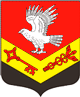 Муниципальное образование«ЗАНЕВСКОЕ   ГОРОДСКОЕ   ПОСЕЛЕНИЕ»Всеволожского муниципального района Ленинградской областиАДМИНИСТРАЦИЯПОСТАНОВЛЕНИЕ17.11.2020	№ 595д. ЗаневкаОб утверждении прогноза социально-экономического развития муниципального образования «Заневское  городское поселение» Всеволожского муниципального района Ленинградской области на долгосрочный период 2021-2035 годыВ соответствии с Федеральным законом от 6 октября 2003 года № 131-ФЗ «Об общих принципах организации местного самоуправления в Российской Федерации», руководствуясь ст. 169-173 Бюджетного кодекса РФ, решением совета депутатов муниципального образования «Заневское  городское поселение» Всеволожского муниципального района Ленинградской области от 25.01.2017  № 02  «Об утверждении Положения о бюджетном процессе в муниципальном образовании «Заневское  городское поселение» (с изменениями от 27.09.2017 № 42, от 23.06.2020  № 34), администрация муниципального образования «Заневское городское поселение» Всеволожского муниципального района Ленинградской областиПОСТАНОВЛЯЕТ:1. Утвердить прогноз социально-экономического развития МО «Заневское городское поселение» на 2021-2035 годы согласно приложению.2. Настоящее постановление подлежит официальному опубликованию в газете «Заневский вестник» и размещению на официальном сайте муниципального образования www.zanevkaorg.ru.3. Настоящее постановление вступает в силу с момента подписания.4. Контроль за исполнением настоящего постановления оставляю за собой.Глава администрации 								А.В. ГердийПриложениек постановлению администрацииМО «Заневское городское поселение»от  17.11.2020  №  595Прогноз социально-экономического развития муниципального образования «Заневское городское поселение» Всеволожского муниципального района Ленинградской области на среднесрочный период 2021-2023 гг.Ленинградская область, Всеволожский районд. Заневка    2020Прогноз социально-экономического развития муниципального образования «Заневское городское поселение» Всеволожского муниципального района Ленинградской области на период до 2035 года разработан с учетом прогноза социально-экономического развития Российской Федерации на период до 2036 года, ретроспективного анализа социально-экономического развития муниципального образования «Заневское городское поселение» Всеволожского муниципального района Ленинградской области, итогов социально-экономического развития за 2019 год и за январь-июнь 2020 года.Прогноз социально-экономического развития Российской Федерации на период до 2036 года разработан с учетом ожидаемых тенденций в мировой экономике, на товарных и финансовых рынках, а также реализации и влияния на основные макроэкономические параметры комплекса мер, реализованных в 2018 - 2024 годах, направленных на достижение национальных целей развития, установленных Указом Президента Российской Федерации от 7 мая 2018 года № 204 "О национальных целях и стратегических задачах развития Российской Федерации на период до 2024 года".Распространение коронавирусной инфекции стало масштабным вызовом как для мировой и российской экономики, так и для экономики каждого субъекта, каждого города и поселения Российской Федерации. Траектория развития в 2020 году и на период до 2035 года определяется не только экономическими, но и эпидемиологическими факторами и в связи с этим характеризуется повышенной степенью неопределенности.Сценарные условия, основные параметры прогноза социально- экономического развития на период до 2035 года разработан в базовом варианте, характеризующем наиболее вероятный сценарий развития экономики с учетом ожидаемых внешних условий и принимаемых мер экономической политики, включая реализацию Общенационального плана действий, обеспечивающих восстановление занятости и доходов населения, рост экономики и долгосрочные структурные изменения в экономике.Параметры прогноза социально-экономического развития муниципального образования «Заневское городское поселение» Всеволожского муниципального района Ленинградской области на долгосрочный период позволяют адекватно отразить складывающиеся в 2020 году тенденции и оценивать перспективы, динамику и направления развития региона на долгосрочный период.На развитие экономики Ленинградской области в целом и муниципального образования «Заневское городское поселение» Всеволожского муниципального района, в том числе, значительно повлияли карантинные меры, направленные на борьбу с распространением коронавирусной инфекции, что привело к существенному снижению деловой активности предприятий и организаций.Скорость восстановления экономики в период после 2020 года будет во многом определяться эпидемиологической ситуацией. Неравномерность выхода стран из карантина и длительное сохранение ограничений будет сдерживать темпы роста экономического развития. При этом существенным риском для восстановления экономики остается «вторая волна» эпидемии коронавирусной инфекции.Первоочередные проблемы, связанные с последствиями распространения новой коронавирусной инфекции, решаются с помощью федеральных и региональных мер поддержки экономики в период пандемии и реализации регионального плана действий, обеспечивающих восстановление занятости и доходов населения, роста экономики и долгосрочные структурные изменения в экономике Ленинградской области на 2020-2021 годы.Основные тенденции социально-экономического развития МО
«Заневское городское поселение» на 2021 год и на период до 2035 годаОсновные приоритеты социально-экономического развития МО «Заневское городское поселение» в среднесрочной перспективе:Улучшение условий проживания, стабилизация демографической ситуации путем повышения рождаемости, увеличение продолжительности жизни населения;Обеспечение занятости населения, сохранение и создание рабочих мест;Развитие отраслей социальной сферы, повышение качества, доступности и разнообразия предоставляемых гражданам муниципальных услуг;Организация культурного досуга и обеспечение населения муниципального образования услугами культуры;Повышение уровня физкультурно-оздоровительной и профилактической работы с населением, пропаганда и поддержание здорового образа жизни;Развитие работы с детьми и молодежью по месту жительства, детских и молодежных клубов, спортивных секций, поддержка молодежного досуга и физического развития населения;Создание условий для комфортного проживания населения путем реализации мероприятий по благоустройству территории муниципального образования, ремонту и реконструкции объектов жилищно-коммунального хозяйства, газификации и организации централизованного водоснабжения;Экономия и рациональное использование топливно-энергетических ресурсов, разработка мер, стимулирующих энергосбережение и повышение энергетической эффективности в сфере жилищно-коммунального хозяйства;Повышение эффективности управления муниципальным имуществом, в том числе земельными ресурсами.Оценка социально-экономического развития муниципального
образования «Заневское городское поселение» Всеволожского
муниципального района Ленинградской области
за 2019 год.В 2019 году муниципальное образование «Заневское городское поселение» Всеволожского муниципального района Ленинградской области обеспечила устойчивый экономический рост.За 2019 год в доходную часть бюджета МО «Заневское городское поселение» поступило 442,4 млн. руб., из них собственных доходов бюджета - 432 млн. руб., что на 4,6 % больше суммы собственных доходов бюджета, полученных в 2018 году.Исполнение расходной части бюджета в 2019 году составило 428,2 млн. руб., что больше объема расходов за 2018 г. на 87,5 млн. руб. В общей сумме годового бюджета 2019 года по отраслям бюджетной сферы наибольший удельный вес занимают расходы в сфере ЖКХ - 216,8 млн. руб. или 44,5%.Население.Численность постоянного населения МО «Заневское городское поселение» в 2019 году к показателю 2018 года увеличилась на 30 % или на 12 512 человек и составила 55 633 человек.Число родившихся в 2019 году составило 450 человек, коэффициент рождаемости сложился на уровне 9,1 родившихся на 1000 населения. Число умерших в 2019 году составило 120 человек, коэффициент смертности составил 2,4 человек на 1000 населения.Естественный прирост составил 6,7 человек на 1000 населения.Миграционный прирост населения в 2019 году составила 12 182 человека, коэффициент - 246,9 человек на 1000 населения.Рост численности населения в 2019 году произошел за счет миграционного прироста вследствие введения в действие жилых домов на территории населенных пунктов г. Кудрово и гп. Янино-1.По оценке в 2020 году среднегодовая численность постоянного населения в МО «Заневское городское поселение» увеличится по сравнению с 2019 годом на 22% и составит 66 453 человек.Уровень естественного прироста составит 13,4 чел. на 1000 населения. Увеличение смертности населения будет формироваться под влиянием эпидемиологический ситуации и жестких ограничений, введённых в период карантинных мер для лиц старшего поколения.Интенсивность миграционного прироста в 2021 - 2035 годах постепенно снизится по причине снижения объемов застройки и введения в действие жилых домов в прогнозируемый период.Тенденция постепенного увеличения рождаемости на территории МО «Заневское городское поселение» связана с активной миграцией трудоспособного населения в период 2017 - 2020 годов.Промышленное производство.Объем отгруженных товаров собственного производства, выполненных работ и услуг по всем основным видам промышленной деятельности в январе - декабре 2019 года составил 8 638,3 млн., рублей или 129,0% к уровню января- декабря 2018 года в действующих ценах.В 2020 году индекс промышленного производства по полному кругу предприятий прогнозируется по итогам года на уровне 110%.Снижение значения показателя обусловлено возникшими на фоне пандемии коронавирусной инфекции обстоятельствами, оказавшими влияние на снижение объемов производства продукции промышленной отрасли и соответственно индекса промышленного производства.В прогнозируемый период 2021- 2035 годов значительного увеличения объемов промышленного производства не ожидается.Строительство. В 2019 году по виду деятельности «строительство» выполнено работ на сумму 9 723,3 млн. рублей, что в действующих ценах более чем на 300% выше соответствующего периода предыдущего года.Средняя обеспеченность одного жителя МО «Заневское городское поселение» общей площадью жилья за 2019 год составила 55,6 кв.м, прогнозный показатель за 2020 год составляет 60,2 кв.м. В течение последних лет данный показатель стабильно увеличивается, что отражает улучшение состояния жилищного фонда.Заневское городское поселение удерживает лидирующие позиции в сфере жилищного строительства среди муниципальных образований первого уровня в Ленинградской области, как в абсолютных, так и в относительных значениях. Показатель ввода жилья остается высоким и составляет до 30% от общего объема жилищного строительства Всеволожского района и до 20% от общего объема введенного жилищного фонда Ленинградской области. Объемы ввода жилья в МО «Заневское городское поселение» увеличивались на протяжении последних 5 лет, так в 2019 году на территории области введено в эксплуатацию 904,6 тыс. кв.м, в том числе индивидуально-жилищное строительство (ИЖС) 7,0 тыс. кв.м.По оценке в 2020 году объем выполненных подрядных работ составит 11 670 млн. рублей. (120 % по сравнению с 2019 годом).Согласно прогнозу на территории поселения с 2020 до 2035 года планируется ввести 5 000 тыс. кв. м. жилья.На период 2021 - 2035 годов ожидается увеличение объемов строительных работ умеренными темпами.Торговля и услуги населению.В 2019 году оборот розничной торговли составил 41,7 млн. рублей, что в действующих ценах на 4,0% больше уровня 2018 года; оборот общественного питания составил 0,75 млн. рублей или 108,8%.В связи с ограничением (приостановлением) деятельности субъектов предпринимательства в сфере потребительского рынка, в 2020 году оборот розничной торговли МО «Заневское городское поселение» оценивается на уровне 40,0 млн. рублей, снижение составит около 4,0% в действующих ценах к 2019 году.К 2035 году оборот розничной торговли достигнет 44,7 млн. рублей.В 2020 году оценка оборота общественного питания составит около 0,350 млн. руб. Значительное сокращение обусловлено вынужденным приостановлением деятельности почти 50% организаций малого и среднего бизнеса, расположенных на территории Заневского городского поселения.На прогнозируемом периоде 2021-2035 годов ожидается рост оборота общественного питания в среднем на 3,5-4,3% ежегодно в действующих ценах.Малое и среднее предпринимательство, включая микропредприятия. В 2019 году количество малых и средних предприятий (с учетом микропредприятий) и индивидуальных предпринимателей составило 668 ед.В целях снижения негативных последствий ограничительных мер на федеральном и региональном уровне разработаны и действуют эффективные меры поддержки субъектов малого и среднего предпринимательства Ленинградской области.Несмотря на это, с учетом влияния на ситуацию в Ленинградской области ограничительных мер по предотвращению распространения коронавирусной инфекции по оценке в 2020 году прогнозируется снижение количества малых и средних предприятий на 45%По прогнозу к 2035 году количество малых и средних предприятий в МО «Заневское городское поселение» будет постепенно увеличиваться, но не достигнет к 2035 году уровня 2019 годаИнвестиции. Объем инвестиций в основной капитал за счет всех источников финансирования в 2019 году составил 14 254,4 млн. руб. или 86,5% по отношению к 2018 года в действующих ценах.МО «Заневское городское поселение» по итогам 2020 года ожидается снижение объема инвестиций в основной капитал на 8,8% к 2019 году.Согласно оценке на 2020 год объем инвестиций в основной капитал в МО «Заневское городское поселение» 13 000 млн. руб.В период с 2020 по 2035 годы структура распределения инвестиций по видам экономической деятельности может меняться, что обусловлено началом реализации одних крупных инвестиционных проектов и окончанием других.Объем инвестиций в основной капитал в МО «Заневское городское поселение» коррелируется с инвестиционными фазами крупных инфраструктурных и промышленных проектов. Прогнозируемое снижение инвестиций в 2020 году по отношению к 2019 году связано с завершением реализации крупнейших инвестиционных проектов.Таким образом, снижение инвестиционных вложений в основной капитал в 2019-2020 годах, связанное с завершением реализации крупных проектов, в 2021-2035 годах сменится ростом и постепенным выходом на докризисный уровень.Денежные доходы населения.Среднемесячная номинальная начисленная заработная плата одного работника в 2019 году по данным Петростата составила 53 061,0 рублей, или 104,8% к 2018 году.По оценке 2020 года, номинальная начисленная среднемесячная заработная плата работников организаций региона, возрастет до 54 500 рублей (102,7% к уровню 2019 года.В дальнейшем на прогнозном периоде ожидается восстановление темпов роста заработных плат до сопоставимого уровня с темпами роста производительности труда.В 2021-2035 годах при базовом варианте прогноза увеличение ежегодной номинальной начисленной среднемесячной заработной платы работников организаций составит от 3,3 до 4,32%.В 2035 году по базовому варианту прогноза номинальная начисленная среднемесячная заработная плата работников организаций составит 96,0 тыс. руб. Стабильный рост заработной платы планируется обеспечить за счет:осуществления мер по обеспечению минимальных государственных гарантий по оплате труда: 28 ноября 2019 года подписано региональное соглашение № 15/с-19 «О минимальной заработной плате в Ленинградской области на 2020 год», устанавливающее с 1 января 2020 года размер минимальной оплаты труда в сумме 12 800 рублей (рост на 6,7% к 2019 году; на 5,5% выше, чем по Российской Федерации);планомерного повышения заработной платы отдельных категорий работников бюджетной сферы и сохранение достигнутых целевых показателей в соответствии с указом Президента Российской Федерации от 7 мая 2012 года № 597 «О мероприятиях по реализации государственной социальной политики».Величина прожиточного минимума на душу населения по основным социально-демографическим группам населения в Ленинградской области определяется в соответствии с федеральным и областным законодательством на основании потребительской корзины в Ленинградской области и данных Петростата об уровне потребительских цен на продукты питания и индексах потребительских цен на продукты питания, непродовольственные товары и услуги, входящие в состав потребительской корзины, и ежеквартально устанавливается постановлением Правительства Ленинградской области.Величина прожиточного минимума на душу населения в среднем за 2019 год составила 10 801 рублей; оценка данного показателя по 2020 году - 11 233 рубля.Труд и занятость. В конце 2019 года, в условиях стабильного развития рынка труда Ленинградской области наблюдалось незначительное увеличение численности безработных граждан, зарегистрированных в службе занятости населения, и уровня регистрируемой безработицы.Изменения основных показателей регистрируемого рынка труда в 2019 году по сравнению с 2018 годом:- уровень регистрируемой безработицы имел значение 0,4% к численности рабочей силы;- численность официально зарегистрированных безработных на конец 2019 года - 67 человек;По оценке к концу 2020 года уровень регистрируемой безработицы значительно увеличится по сравнению с 2019 годом.Прогноз рынка труда основан на предпосылке о менее благоприятной санитарно-эпидемиологической ситуации, затяжном восстановлении региональной экономики и структурном замедлении темпов ее роста в среднесрочной перспективе из-зa последствий распространения новой коронавирусной инфекции. В 2021-2035 годах прогнозируется восстановление стабильности на общем рынке труда с наметившейся тенденцией к постепенному снижению основных показателей, характеризующих безработицу.По показателю численность официально зарегистрированных в службе занятости безработных граждан прогнозируется снижение с 1674 человек в конце 2020 года до 65 человек в конце 2035 года.Основные параметры государственных программ МО «Заневское городское поселение»В 2019 году было предусмотрено финансирование 11 муниципальных программ МО «Заневское городское поселение». Исполнение программной части составило 97%, в общем объеме 327,1 млн. рублей за счет средств источников финансирования из бюджетов разных уровней, а именно:«Развитие физической культуры и спорта на территории муниципального образования «Заневское городское поселение» Всеволожского муниципального района Ленинградской области - 44,85 млн. руб.«Развитие культуры на территории муниципального образования «Заневское городское поселение» Всеволожского муниципального района Ленинградской области - 37,05 млн. руб.«Обеспечение качественным жильем граждан на территории МО «Заневское городское поселение - 0,59 млн. руб.«Обеспечение устойчивого функционирования и развития коммунальной и инженерной инфраструктуры и повышение энергоэффективности на территории МО «Заневское городское поселение» - 50,2 млн. руб.«Безопасность муниципального образования «Заневское городское поселение» Всеволожского муниципального района Ленинградской области 7,94 млн. руб.«Благоустройство и санитарное содержание территории МО«Заневское городское поселение» - 138,97 млн. руб.Развитие территорий, на которых осуществляются иные формыместного самоуправления" - 2,9 млн. руб.«Развитие автомобильных дорог муниципального образования«Заневское городское поселение» Всеволожского муниципального района Ленинградской области - 33,51 млн. руб.«Борьба с борщевиком Сосновского на территории муниципального образования «Заневское городское поселение» Всеволожского муниципального района Ленинградской области - 0,28 млн. руб."Обеспечение устойчивого комплексного развития территории муниципального образования "Заневское городское поселение" Всеволожского муниципального района Ленинградской области - 10,68 млн. руб."Программа производственного контроля за качеством питьевой воды на территории муниципального образования "Заневское городское поселение" Всеволожского муниципального района Ленинградской области - 0,09 млн. руб.В 2020 году на финансирование муниципальных программ МО «Заневское городское поселение» предусмотрено 463,3 млн. руб.